Document no.:  	Reviewed and Approved by: Replaces document:	Date of original: 6th November 2013Applies to: Microbiology laboratory	Date of revision:Created by:	Date for review:	Page 1/14-------------------------------------------------------------------------------------------------------------------------------------------------------------------------------CSF SamplesContents1	Aim...................................................................................................................................................... 22	Responsibility, Personnel and Competence Assessment .................................................................... 23	Principles............................................................................................................................................. 23.1	Introduction ................................................................................................................................ 23.2	Organisms not to miss................................................................................................................. 44	Specimen collection and Transport ..................................................................................................... 45	Specimen processing in the laboratory ............................................................................................... 46	Equipment and Consumables ............................................................................................................. 57	Methods.............................................................................................................................................. 57.1	Appearance ................................................................................................................................. 57.2	Cell count .................................................................................................................................... 57.2.1	White blood cell count ........................................................................................................ 67.2.2	Red blood cell count............................................................................................................ 77.3	CSF concentration ....................................................................................................................... 77.4	Gram stain................................................................................................................................... 77.5	Indian ink stain ............................................................................................................................ 87.6	Additional stains.......................................................................................................................... 87.7	Culture ........................................................................................................................................ 87.8	Interpretation & Reporting ......................................................................................................... 98	Quality assurance................................................................................................................................ 99	Limitations .......................................................................................................................................... 910	References .......................................................................................................................................... 911	Synopsis/Bench aid ........................................................................................................................... 1012	Risk Assessment ................................................................................................................................ 1313	Competency Assessment form ......................................................................................................... 14Document no.:  	Page 2/141	Aim	This SOP describes processes involved in examining cerebrospinal fluid (CSF) for the detection of meningitis and encephalitis caused by bacteria and Cryptococcus neoformans.2	Responsibility, Personnel and Competence Assessment	The  Laboratory  Management  Team  is  responsible  for  ensuring  the  implementation  and maintenance of this procedure.	This procedure may be performed by fully trained laboratory staff (technicians and assistants), who are deemed to be competent.   Competence is assessed using the ‘CSF samples’ competency assessment form (see section 13)3	Principles3.1 IntroductionCerebrospinal fluid (CSF) is fluid that surrounds the brain and spinal cord.   CSF is taken when meningitis, encephalitis or other neurological infections are suspected.    Meningitis is inflammation of the meninges.   This may be acute, chronic, infective or non-infective.   Many infective agents have been shown to cause meningitis including viruses, bacteria, fungi and parasites. Cell counts, CSF staining and culture can all aid its diagnosis.Appearance: The appearance of the CSF can give clues to the aetiology of disease.  It is normally a clear colourless fluid with a consistency similar to water.  If cloudy this can indicate increased white blood cells (WBC), organisms and/or protein.  If pink this indicates blood.  Red blood cells (RBC) can be present due to an intra-cerebral or sub-arachnoid haemorrhage (bleeding into the brain) or during a traumatic lumbar puncture (contamination of CSF from peripheral blood when it is being taken).  If two samples are taken and both contain similar RBC counts then this indicates previous haemorrhage, however, if the numbers are higher in the first sample this suggests a traumatic lumbar puncture.   The presence and timing of xanthochromia (yellow, orange  or  pink  colour)  can  be  helpful.     If  haemorrhage  has  occurred,  2-4  hours  post haemorrhage the RBCs lyse and release oxyhaemoglobin giving a pink/orange colour and after24 hours haemoglobin is metabolized to bilirubin giving a yellow colour.  Therefore, if the CSFhas been processed rapidly in the laboratory and the centrifuged CSF supernant is yellow in colour, this indicates pathological bleeding.Cell counts:  Normal CSF contains zero to very few cells and the presence, number and type of cells can indicate whether bacterial, viral, parasitic or non-infectious aetiologies are likely.   The composition of CSF found in different conditions is given in appendix 1 and different WBC types in figure 1 below.Document no:  	Page 3/14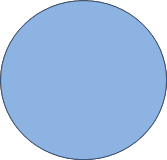 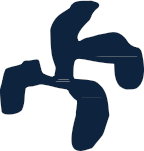 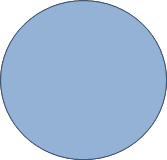 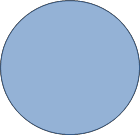 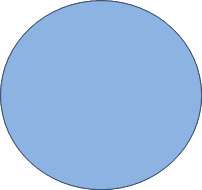 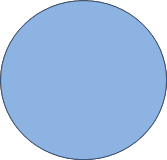 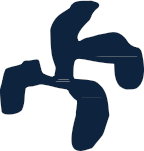 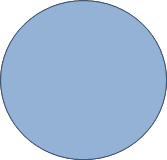 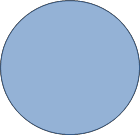 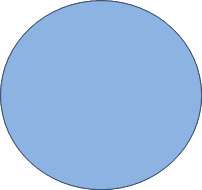 Figure 1.  Differentiation of blood cells (illustration by Caoimhe Nic Fhogartaigh, adapted from ‘Tissues ofthe Human Body’ (McGraw Hill): http://www.mhhe.com/biosci/ap/histology_mh/wbc1.html)*Red blood cell (size 7-8 µm) can be used as comparison to estimate size.Abnormalities associated with bacterial meningitis include:1.   Higher white cell count (especially if mostly polymorphs)2.   High intracranial pressure when taking the CSF3.   Reduced glucose concentration (<60% blood glucose, CSF:serum ratio <0.6)4.   Elevated protein concentrationIncreases in different WBCs can be seen with the following:*Note: If there is blood in the CSF due to traumatic tap the WBC will need to be adjusted.Document no:  	Page 4/143.2 Organisms not to missCommon causes of meningitis are given in the table below.If Cryptococcal meningitis is suspected an Indian ink preparation should be performed.  Indian ink cannot penetrate the Cryptococcus capsule, so if present you will see yeast cells surrounded by a clear halo.4	Specimen collection and TransportCSF must be collected aseptically into sterile labeled universal containers.  It should be delivered to the   laboratory   immediately   after   collection   and   transported   to   the   laboratory   at   room temperature.5	Specimen processing in the laboratoryWhen a CSF arrives in a laboratory it  MUST be treated as an  URGENT sample and  examinedIMMEDIATELY. This is because:1.  Rapid analysis of CSF can guide appropriate treatment.2.  Cells degrade quickly and therefore delayed cell counts may be inaccurate.3.  Organisms in CSF can be difficult to grow and die easily and therefore delayed plating of the sample can lead to false negative cultures.Although not always possible ideally cell counts should be performed within 10 minutes of a sample being taken, and specimen cultures set-up within 2 hours of being taken.  If a delay in setting up cultures is unavoidable the CSF should be kept at room temperature or can be incubated at 35±2°C. (Note: If there is an unavoidable delay in performing the cell count, and the cell count result is felt to be more critical than the culture result, it is preferable to store the CSF at 4±2°C).Document no:  	Page 5/146	Equipment and Consumables	Counting chamber	Centrifuge	Incubators including CO2, Aerobic and 30°C.	Gilson P20 and tips (or equivalent)	Glass slides	Pastettes	1.5 ml tubes	Toluidine blue	Gram staining reagents	Additional staining reagents as required e.g. Indian ink, Giemsa stain, Auramine and Ziehl- Neelsen.	Appropriate media including Blood agar (BA), Chocolate agar (CA), MacConkey (MAC) andSabouraud agar (SAB).7	Methods7.1 Appearance   In good lighting conditions describe the appearance of the CSF and record this on the specimen request form.  Descriptions include:o Clearo Cloudyo Blood stained (pink in colour)o Purulent (looks like pus)o Clot presento ‘Spider web’ clot present (this is rare but suggestive of M. tuberculosis)   Estimate the volume and record this on the request form.   Note: A normal CSF is clear, bright and colourless7.2 Cell count   Perform a cell count on CSF samples using a counting chamber, unless the sample is clotted.   Always use CSF that has NOT been centrifuged.   If multiple CSF samples have been taken from one patient, perform the cell count on the last sample taken.1.   In a BSC mix the CSF.2.   Pipette 10 μl of the CSF into a 1.5 ml tube using a pipette e.g. Gilson P20.3.   With a clean tip add 10 µl of 0.1% toluidine blue reagent and mix well (appendix 2; this stains the white nuclei blue and also dilutes the sample 1:2).4.   Make sure the counting chamber and cover glass are completely clean.  They can be cleanedwith a soft tissue using microscope lens cleaning solution e.g. 30% ethanol: 70% ether.5.   Assemble the counting chamber.Document no:  	Page 6/146.   Pipette the stained CSF into the counting chamber using a fine pastette or pipette e.g.Gilson P20. (note: make sure the CSF does not overflow into the channels on each side of the chamber.  If the CSF overflows clean the chamber and the cover glass and repeat filling thechamber).7.   Wait for 2 minutes for the cells in the CSF to settle.8.   Count the number of WBCs and RBCs microscopically as described below. (note: WBCs will have stained nuclei and RBCs will be unstained smaller cells without nuclei).7.2.1  White blood cell counto	Count the WBCs (cells with a nucleus) microscopically using the x10 objective.o	Focus on the WBCs and rulings with the condenser down and the diaphragm closedsufficiently to give good contrast.o	Count the white cells in 5 of the large squares (W1, W2, W3, W4 & W5) as shown below.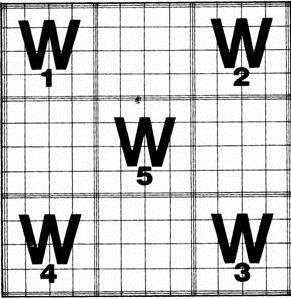 o	Multiply the number of WBCs counted by 2 (for samples diluted 1:2 with toluidine blue) and convert to number of WBCs per litre of CSF by multiplying by 106.  For example if you counted 64 white cells in 5 squares, then 64 X 2 = 128 WBC /μl CSF, which is 128 X106 WBC/L.o	If no WBCs are seen, report the count as: < 5 cells X 106 WBC/L.o	If there are too many cells to be counted, repeat the whole procedure with a 1:10 dilution of the CSF (2 μl CSF + 18 μl toluidine blue)  using a clean chamber.   Then multiply the WBC counted by 10 and convert to WBC per litre of CSF.  For example if you counted 64 white cells in 5 squares, then 64 X 10 = 640 WBC /μl CSF, which is 640 X106 WBC/L.o	Estimate the percentage of each WBC type.   Polymorphonuclear neutrophils (PMNs)have lobed nuclei and lymphocytes have a single round nucleus.Document no:  	Page 7/147.2.2  Red blood cell counto	Count the RBCs microscopically using the x40 objective.o	Focus on the RBCs with the condenser half down and the diaphragm half closed to givegood contrast.o	Count the RBCs in 5 of the large squares of the counting chamber (W1, W2, W3, W4 & W5) as shown above. Note: RBC will appear smaller than WBC and unstained as they do not have a nucleus.o	Report the number of RBCs per litre of CSF following the same calculations used for the WBCs i.e. for a sample diluted 1:2 with toluidine blue, multiply the count by 2 and then convert from RBCs /μl to RBCs /L.  For example If 105 RBCs counted then report as 210 x 106 RBC/L).7.3 CSF concentration   If there is sufficient CSF (≥ 1ml) concentrate it by centrifugation.   Place the CSF sample in a sealed bucket in a centrifuge, ensuring that the centrifuge is balanced.   For routine samples centrifuge for a minimum 1,200 g for 5-10 min or increase to 3,000 g for 15-20 min if M. tuberculosis is suspected.   Remove the sealed buckets and open in a BSC and take out the CSF sample (take care not to disturb the pellet).   Note the colour of the supernatant (yellow colouration is xanthochromia resulting from the degradation of RBC, increased protein or bilirubin)   With a sterile pastette carefully remove some of the supernatant and discard, leaving behind the pellet and approximately ½ ml (=500 μl) of supernatant.   Resuspend the pellet with the remaining supernatant using the pastette.7.4 Gram stain   In a BSC, place 1 drop of the concentrated CSF onto a clean, labeled glass slide and allow to dry.Then add another drop on top (note: alternatively if a cytospin is available this should be used).   If the sample is clotted break up the clot as much as possible.   Perform a Gram stain following the method for clinical samples following the appropriate SOP.   Examine the Gram film using x40 and x100 for at least 10 minutes or until bacteria are seen.   Record the presence of RBCs, WBCs, bacteria and yeast using the criteria below.   If organisms are seen record if they are Gram negative or Gram positive and their shape, bearing in mind possible pathogens:Document no:  	Page 8/147.5 Indian ink stain   If cryptococcal meningitis is suspected perform and Indian ink preparation.   In a BSC place one drop of the concentrated CSF on a labeled clean glass slide.   Add one drop of Indian ink.   Mix well.   Place a coverslip over the top.   Examine microscopically using x10 and x40 objectives.   Record if yeast cells with a capsule are present (yeast-like organisms surrounded by a clear zone indicate Cryptococcus neoformans).7.6 Additional stains   If M. tuberculosis is suspected perform an Auramine and/or Ziehl-Neelsen stain following the appropriate SOP.   If high WBC counts are obtained Giemsa stain can be used to aid cell differentiation.   Note: If only a small volume of CSF is obtained then the Gram stain can be over-stained withGiemsa and Ziehl-Neelsen.7.7 CultureDay 1:	In a BSC place one drop of the concentrated CSF onto the appropriate media (see below).	Allow the drop to dry.	Streak the plates and incubate as indicated.Document no:  	Page 9/14Day 2, Day 3 and follow-up:	Examine the plates for growth.	Record if the growth is 1+ (growth in pool only), 2+ (growth in pool and 1st  streak), 3+ (growth in pool and 2nd streak) or 4+ (growth in pool and 3rd streak).	Perform a Gram stain on all colony types.	Using the appropriate SOPs fully identify and perform sensitivities on all different isolates.Note: Ensure any work that may generate aerosols are carried out in the BSC e.g. making a suspension of a potential Neisseria sp.7.8 Interpretation & Reporting   Inform the medical staff or a senior member of the laboratory IMMEDIATELY of any positive microscopy and culture results. These MUST be dealt with as a matter of URGENCY.   Report  the  number  of  WBCs  and  RBCs  per  litre,  including  the  percentages  for  PMN  and lymphocytes.   Report the Gram stain results and results of any other stains if performed.   Report the culture results as indicated below.8	Quality assurance	All media and reagents used must have passed their QC checks, must be stored correctly and must be in-date.	The positive and negative controls of any tests used must be valid for results to be accepted.9	Limitations	A negative CSF microscopy and culture result does not rule out the possibility of bacterial meningitis.10 References	Standard Operating Procedures in-use at SMRU, LOMWRU and COMRU.	Investigation of Cerebrospinal Fluid.  UK Standards for Microbiology Investigations.  B27.  Issue no: 5.1. Issue date: 10.07.12.Document no:  	Page 10/1411 Synopsis/Bench aid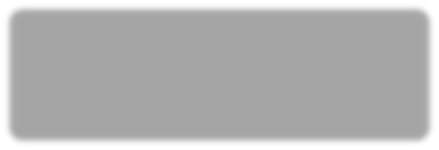 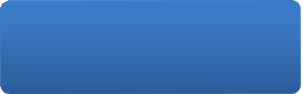 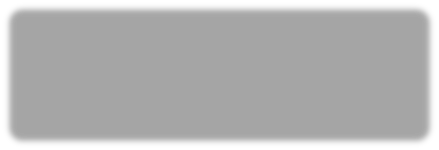 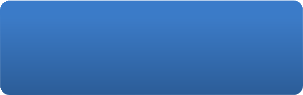 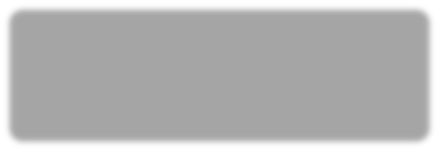 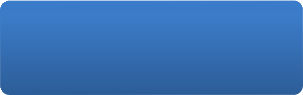 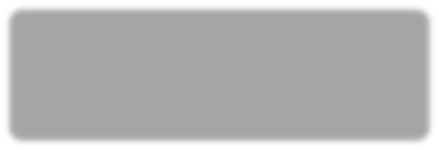 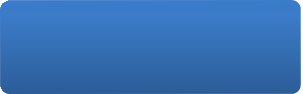 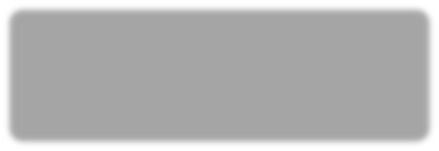 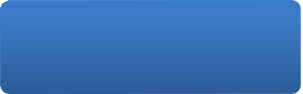 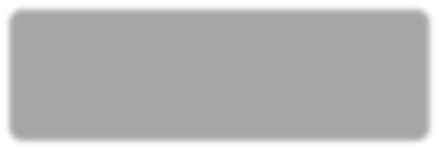 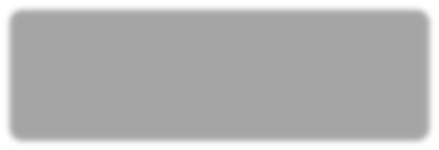 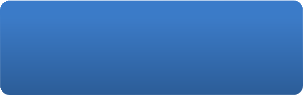 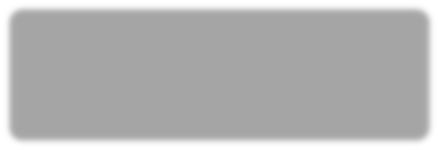 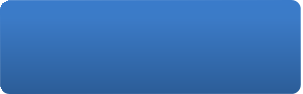 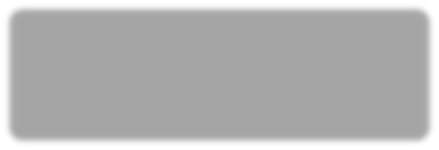 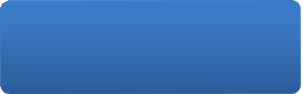 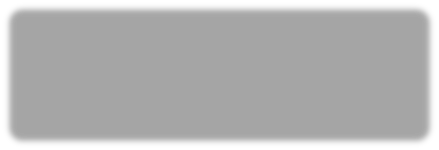 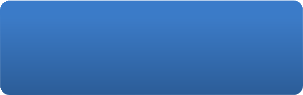 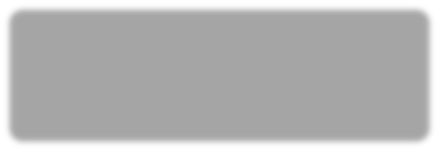 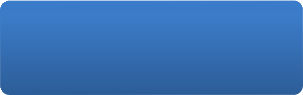 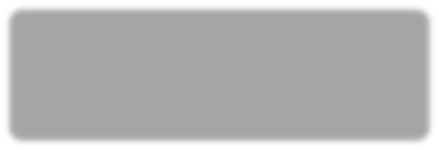 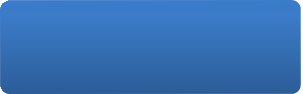 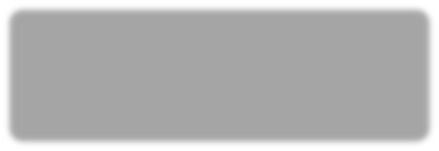 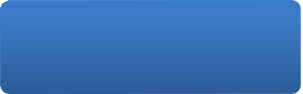 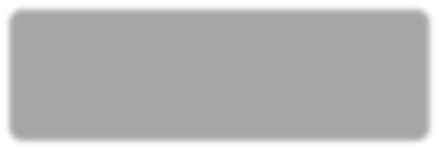 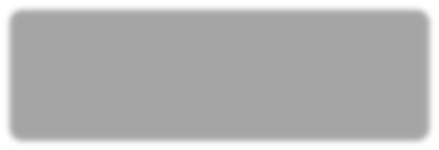 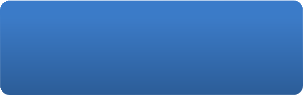 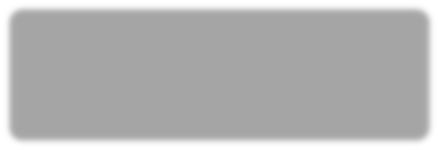 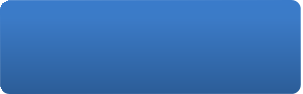 CSF sampleDescribe appearancePerform RBC & WBCcountsCentrifuge to concentratePerform Gram stain and other stains as requiredSet-up culturesIdentify and perform sensitivities on isolatesReport cell counts, Gram results and culture resultsDocument no.:  	Page 11/14Appendix 1: CSF valuesA: Normal CSF values for different age groupsAdapted from B Fong & JM VanBendegom. Chapter 96: Lumbar Puncture(http://www.uth.tmc.edu/schools/med/imed/residency/chiefscorner/Documents/procedures/Lumbar_Puncture.pdf)B: CSF values for different etiologies of meningitisAdapted from The Royal Children’s Hospital Melbourne guidelines(http://www.rch.org.au/clinicalguide/guideline_index/CSF_Interpretation/)Appearance	Neutrophils(x 106 /L)Lymphocytes(x 106 /L)Protein(g/L)Glucose (mmol/L) (CSF:blood ratio)Bacterial meningitis	Clear, cloudy or purulent100-10,000(but may be normal)Usually <20	Raised >1.0	Low <0.4(but may be normal)Viral meningitis	Clear, may have faint opalescenceTB meningitis	Clear, opalescent or ground glassUsually <100	10-1000(raised, but may be normal)Usually <100	50-1000(raised but may be normal)0.4-1(slightly raised or normal)1-5(Raised, but may be normal)Usually normal, can be low e.g. herpes or mumps<0.3(but may be normal)Document no.:  	Page 12/14Appendix 2: Preparation of Toluidine blue reagentMaterial needed: Toluidine blue (0.1 g)Normal saline solution (saline)(100 ml) A clean 100 ml cylinderA clean 500 ml beakerA clean brown bottleTo make 100 ml:1.   Weigh out 0.1 g of toluidine blue in a plastic tray.2.   Rinse the clean cylinder and the beaker saline and drain well.3.   Measure 100 ml of saline with a cylinder.4.   Pour about half of the saline into the beaker.5.   Transfer the toluidine blue into the beaker.6.   Use the remaining saline in the cylinder to wash off the remaining toluidine powder into the beaker.7.   Mix well and transfer in the brown bottle.8.   Label the bottle as below:TOLUIDINE BLUEDate made: dd/mm/yyyyExpiry date: dd/mm/yyyy (expires after 6 months)STORE AT 2 – 80C (FRIDGE)Document no:  	Page 13/1412 Risk AssessmentPlease also read the risk assessment of ALL SOPs used in conjunction with this SOP.Document no.:	Page 14/1413 Competency Assessment formNeutrophil polymorphEosinophilBasophilMonocyteLymphocyteMedium size* (10-14µm);highly variable dense (dark-staining) nucleus with >2 lobes connected by narrow nuclear strandsMedium size (10-14µm);less dense, bi- lobed nucleus connected by a narrow band of nuclear materialSmall (8-14 µm);bi-lobed nucleusLargest cell (12-18µm;less dense, large, horse-shoe shaped nucleusSmallest cell (8-12µm); dense circular nucleus taking up most of the WBCIncrease inFound inFound inLymphocytesViral meningitisTB meningitisFungal meningitisParasitic meningitisTreated bacterial meningitisNon-infectious causesMonocytesViral meningitisFungal meningitisParasitic meningitisChronic bacterial meningitisTreated bacterial meningitisNon-infectious causesNeutrophilsBacterial meningitisVery early viral meningitisTB meningitisBrain abscessNon-infectious causesEosinophilsParasitic infectionPatient Age/StatusOrganismNeonates and young infants(< 2 months)Group B StreptococciE. coli and other coliformsListeria monocytogenesInfants & Children(> 2 months)Haemophilus influenzaeNeisseria meningitidisStreptococcus pneumoniae> 60 yearsListeria monocytogenesImmunocompromisedCryptococcus neoformansOthersMycobacterium tuberculosisStreptococcus suisNumber counted(x100 objective)Record as:0None<5Few5-25Moderate>25NumerousGram resultPossibility of:Gram negative diplococciN. meningitidis (may look like coffee beans)Gram positive diplococci orshort chainsS. pneumoniaeGram negative rodsH. influenzae (may be pleomorphic including rods and coccobacilli)Yeast cellsC. neoformans (some may be budding)MediaWhichsamplesIncubationtemperatureIncubatorLength ofincubationBlood agar (BA)All35±2°CCO2Min 48 hrsChocolate agar (CA)All35±2°CCO2Min 48 hrsMacConkey (Mac, optional)*Infant<12 monthsOr Gram neg seen on film35±2°CAerobicMin 48 hrsSabouraud agar(SAB)*India Ink+Or yeasts seenOr known immunocompromise30±2°CAerobic2-5 daysCulture resultReportCommentsNo growth on platesNo growth at 48 hrs   Do not add a commentOrganism/s on plate/sGrowth of ….Include sensitivities	Report the identification and the sensitivities ofALL isolates.	NEVER use the comment “no significant growth”	NEVER use the comment “mixed growth ofdoubtful significance”Condition	Appearance		WBC		Protein		Glucose		CSF/blood (mm3 or	(SI units =g/l)	(SI units =mmol/l)	glucose ratio x106cells/l)Preterm infant	Clear	9 (0-32)	0.65-1.5 (mean 1.15) g/l	1.3-3.5 (mean 2.8) mmol/l	55-105%(normal)	57% PMNs	[65-150 (mean 115) mg/dl]	[24-63 (mean 50) mg/dl]Term infant	Clear	8 (0-22)	0.2-1.7 (mean 0.9) g/l	1.9-6.6 (mean 2.9) mmol/l	44-128%(normal)	61% PMNs	[20-170 (mean 90) mg/dl]	[34-119 (mean 52) mg/dl]Child	Clear	0-7	0.05-0.4 g/l	2.2-4.4 mmol/l	50%(normal)	0% PMNs	[5-40 mg/dl]	[40-80 mg/dl]Adult	Clear	0-5	0.15-0.45 g/l	2.8-4.4 mmol/l	60-70%(normal)	0% PMNs	[15-45 mg/dl]	[50-80 mg/dl]COSHH risk assessment - COSHH Assessment FormCOSHH risk assessment - COSHH Assessment FormDescription of procedureThis procedure involves CSFSubstances used-	Toluidine blue-	Indian ink-	Gram stain reagents-	Giemsa reagents-	CSFQuantities of chemicals used-	≤ 100 mlFrequency of SOP use-DailyHazards identifiedAutoclaved liquidInfection risk from pathogenic bacteriaAerosols (centrifugation step)Could a less hazardous substance beused instead?NoWhat measures have you taken to control risk?Training in good laboratory practicesAppropriate PPE provided (lab coat, gloves, eye protection)Use of Biosafety  cabinet  for high  risk samples/procedures  including  handling  CSFdeposits and making smears.Use of sealed centrifuge buckets which are opened in a BSC. Plate racks are used and high piles of culture plates are avoided. Suspensions of potential Neisseria spp. are made in BSC.What measures have you taken to control risk?Training in good laboratory practicesAppropriate PPE provided (lab coat, gloves, eye protection)Use of Biosafety  cabinet  for high  risk samples/procedures  including  handling  CSFdeposits and making smears.Use of sealed centrifuge buckets which are opened in a BSC. Plate racks are used and high piles of culture plates are avoided. Suspensions of potential Neisseria spp. are made in BSC.Checks on control measuresObservation and supervision by senior staffChecks on control measuresObservation and supervision by senior staffIs health surveillance required?NoTraining requirements:GLPEmergency procedures:Report all incidents to SafetyAdviser-Eye contact: Wash immediately withEye Wash or water.-Skin contract: Wash immediately.-Spills: Clean immediately. For biological spills use an antibacterialdetergent e.g 1% virkon. For chemical spills containing guanidine, clean first with water and do not use bleach (guanidine can from highly reactive compounds when combined withbleach).Waste disposal procedures:-Sharps: Discard into appropriate rigid containers for incineration.-Infectious waste: Discard into autoclave bags or 1% Virkon solution prior to autoclaving and subsequent incineration.-Chemical waste: Disposed of according to manufacturer’s instructions.  Chemical waste containing   guanidine   is   not   mixed   with bleach.Competency Assessment Form:CSF SamplesEmployee/Position:Employee/Position:Employee/Position:Employee/Position:Employee/Position:Employee/Position:Employee/Position:Employee/Position:Competency Assessment Form:CSF SamplesSupervisor/Position:Supervisor/Position:Supervisor/Position:Supervisor/Position:Supervisor/Position:Supervisor/Position:Supervisor/Position:Supervisor/Position:Assessment methods:O = ObservationV = VerbalW = WrittenLevel of competency:1 = Not competent2 = Competent if supervised3 = Competent and can perform independently4 = Competent and can perform independently and is able to assess the competency of othersLevel of competency:1 = Not competent2 = Competent if supervised3 = Competent and can perform independently4 = Competent and can perform independently and is able to assess the competency of othersLevel of competency:1 = Not competent2 = Competent if supervised3 = Competent and can perform independently4 = Competent and can perform independently and is able to assess the competency of othersLevel of competency:1 = Not competent2 = Competent if supervised3 = Competent and can perform independently4 = Competent and can perform independently and is able to assess the competency of othersLevel of competency:1 = Not competent2 = Competent if supervised3 = Competent and can perform independently4 = Competent and can perform independently and is able to assess the competency of othersLevel of competency:1 = Not competent2 = Competent if supervised3 = Competent and can perform independently4 = Competent and can perform independently and is able to assess the competency of othersLevel of competency:1 = Not competent2 = Competent if supervised3 = Competent and can perform independently4 = Competent and can perform independently and is able to assess the competency of othersLevel of competency:1 = Not competent2 = Competent if supervised3 = Competent and can perform independently4 = Competent and can perform independently and is able to assess the competency of othersActivityActivityDateMethodMethodMethodLevelEmployeesignatureEmployersignatureActivityActivityDateOVWLevelEmployeesignatureEmployersignature1.  Has read and understood the SOP1.  Has read and understood the SOP2.  Has read and understood the risk assessment and allaspects of health and safety related to this SOP2.  Has read and understood the risk assessment and allaspects of health and safety related to this SOP3.  Is competent in describing and recording CSFmacroscopic appearance.3.  Is competent in describing and recording CSFmacroscopic appearance.4.  Is competent in carrying out CSF cell counts using achamber, including differentiating between WBC andRBC.4.  Is competent in carrying out CSF cell counts using achamber, including differentiating between WBC andRBC.5.  Is competent in performing Gram stain on CSF samplesand interpreting the results.5.  Is competent in performing Gram stain on CSF samplesand interpreting the results.6.  Knows when and how to concentrate a CSF sample.6.  Knows when and how to concentrate a CSF sample.7.  Is competent in setting up culture for CSF samples.7.  Is competent in setting up culture for CSF samples.8.  Is competent in interpreting and knowing how to follow-up CSF cultures.8.  Is competent in interpreting and knowing how to follow-up CSF cultures.9.  Is competent in reporting CSF results on the laboratorysystem.9.  Is competent in reporting CSF results on the laboratorysystem.CAF Comments:CAF Comments:CAF Comments:CAF Comments:CAF Comments:CAF Comments:CAF Comments:CAF Comments:CAF Comments: